
SPISAK SUDSKIH TUMAČA ZA GROCKU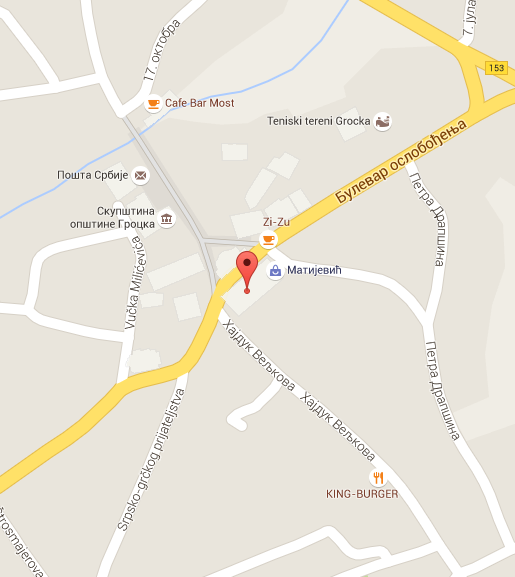 Sudski tumač za engleski jezik Grocka
Sudski tumač za hebrejski jezik Grocka
Sudski tumač za nemački jezik Grocka
Sudski tumač za persijski jezik Grocka
Sudski tumač za francuski jezik Grocka
Sudski tumač za hrvatski jezik Grocka
Sudski tumač za italijanski jezik Grocka
Sudski tumač za japanski jezik Grocka
Sudski tumač za ruski jezik Grocka
Sudski tumač za latinski jezik Grocka
Sudski tumač za norveški jezik Grocka
Sudski tumač za mađarski jezik Grocka
Sudski tumač za švedski jezik Grocka
Sudski tumač za makedonski jezik Grocka
Sudski tumač za španski jezik Grocka
Sudski tumač za pakistanski jezik Grocka
Sudski tumač za kineski jezik Grocka
Sudski tumač za znakovni jezik GrockaSudski tumač za bosanski jezik Grocka
Sudski tumač za poljski jezik Grocka
Sudski tumač za arapski jezik Grocka
Sudski tumač za portugalski jezik Grocka
Sudski tumač za albanski jezik Grocka
Sudski tumač za romski jezik Grocka
Sudski tumač za belgijski jezik Grocka
Sudski tumač za rumunski jezik Grocka
Sudski tumač za bugarski jezik Grocka
Sudski tumač za slovački jezik Grocka
Sudski tumač za češki jezik Grocka
Sudski tumač za slovenački jezik Grocka
Sudski tumač za danski jezik Grocka
Sudski tumač za turski jezik Grocka
Sudski tumač za finski jezik Grocka
Sudski tumač za ukrajinski jezik Grocka
Sudski tumač za grčki jezik Grocka
Sudski tumač za holandski jezik Grocka
Sudski tumač za korejski jezik Grocka
Sudski tumač za estonski jezik GrockaLokacijaBulevar Oslobođenja bb, 11306 GrockaInternetakademijaoxford.comTelefon011/405-80-05069/30-80-584069/30-80-627
Radno vreme8:00 AM – 9:00 PM
9:00 AM – 2:00 PM (Subotom)